New YouTube Policy Targets Conspiracy Videos YouTube is changing its policies to reduce the presence of misinformation that its recommendation algorithms pick up, a shift that would cover things such as flat-earth claims, 9/11 conspiracy theories and videos peddling miracle cures. The move comes in response to widespread criticism of the platform after abuses by Infowars and other organizations led to death threats and violence.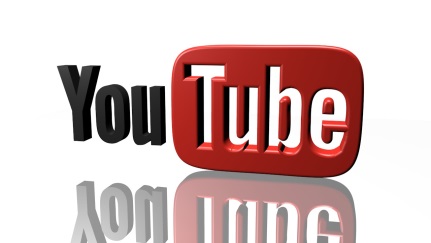 The Guardian (London) 1/25/18https://www.theguardian.com/technology/2019/jan/25/youtube-conspiracy-theory-videos-recommendations